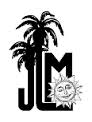 Junior League of McAllen Motion Form2018-2019Date:  1-7-2019Committee: BylawsChair: Erin Palacios, DDSProposed Change:Page:ARTICLE VII – GOVERNANCE PROCESSSection B - Board of DirectorsCompositionThe voting members of the Board of Directors shall consist of the Officers as well as the Member-At-Large, Sustaining Chair, immediate Past President and Sustaining Advisor.Motion: Removal of Member at Large as a Board PositionRationale:  The position of directly reports to the VP of Membership which causes overlapping responsibilities and reporting duties, removing the MAL as a Board Position aligns with our strategic vision for Governance of JLM.Junior League of McAllen Motion Form2018-2019Date:  1-7-2019Committee: BylawsChair: Erin Palacios, DDSProposed Change:ARTICLE VI – OFFICERS(Also see Executive Policy and Council VP’s Procedures, Policies & Procedures)Section A - CompositionThe Officers shall consist of the President, President Elect, Secretary/Vice President of Communications, Vice President of Community Impact, Vice President of Finance, Vice President of Fund Development, Vice President of Membership, and Treasurer. and Assistant Treasurer.Motion:  Removal of the Assistant Treasurer as a Board PositionRationale:  The position of Treasurer and Assistant Treasurer share overlapping responsibilities and reporting duties, removing the Assistant Treasurer from having duplicated responsibilities for reporting at Board level aligns with our strategic vision for Governance of JLM.Junior League of McAllen Motion Form2018-2019Date:  1-7-2019Committee: BylawsChair: Erin Palacios, DDSProposed Change:9. Assistant Treasurer. The Assistant Treasurer shall aid the Treasurer in all responsibilities and, in the absence of the Treasurer, shall perform all duties of the Treasurer. The Assistant Treasurer shall be the first person considered by the Nominating Committee to fill the office of Treasurer.*Motion: Removal of the Assistant treasurer section from bylaws and move to policies and procedures under Finance Council (current pg. 111).Rationale:  	The position of Treasurer and Assistant Treasurer share overlapping responsibilities and reporting duties, removing the Assistant Treasurer from having duplicated responsibilities for reporting at Board level aligns with our strategic vision for Governance of JLM.